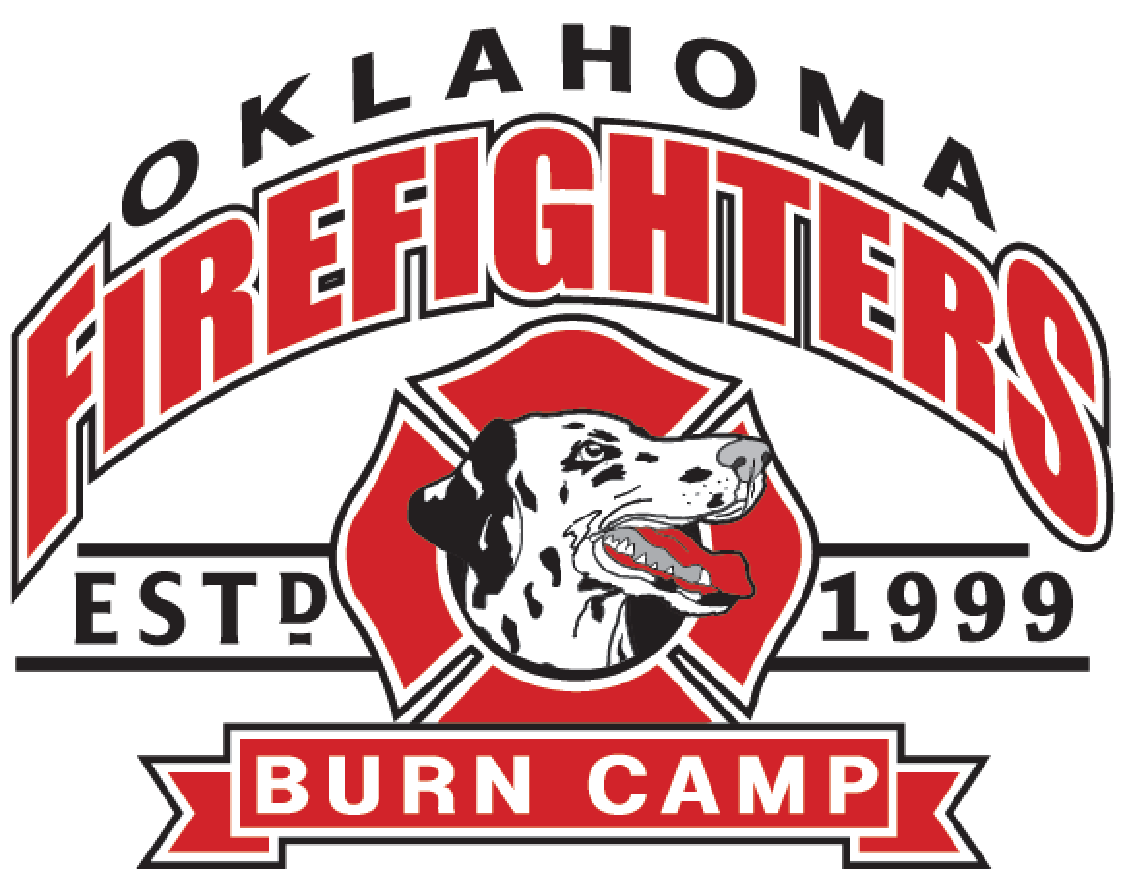               Oklahoma Firefighter’s           Burn Camp #25, 2023Counselor/Volunteer - Application FormThis year’s theme: Black and Silver for the 25th year Anniversary!Dates; Wednesday, August 2nd through Sunday, August 6th.Please COMPLETE ALL SECTIONS and BOTH PAGES of this form if you are interested in serving as a counselor or volunteer at Burn Camp.  PLEASE PRINT CLEARLY AND LEGIBLY (esp. your email as this is our main form of communication)Last name:  ____________________   First name:  ____________________   M.I.  __________  Date of birth: Month _____ Day _____ Year _____Address: ____________________________________________________________________________City: ___________________ State: _______________ Zip: ____________ Male (     )   Female (     )                    E-mail: ____________________________________ (please print CLEARLY)               Phone: (      ) ________________________               Current Occupation: _________________________________________________________________Emergency Contact : _________________________________Phone #:  ________________Applicants Adult T-shirt size:   (   ) S     (   ) M     (   ) L     (   ) XL     (   ) XXL     (   ) XXXL (  ) 4 X  (   )  5XPlease return this form by mail by May 1st, 2023 to: Tammy Wagoner: PO box 10 Talala, OK 74080.  You may also return via the website or by email.  For questions please contact Tammy at: (918) 637-2591 or asst-director@okffburncamp.org  Applications post marked after May 1, 2023 will not be accepted, so please get your application in on time. For questions about the Burn Camp children/campers or parents of children/campers you may also contact Jenn Parham: director@okffburncamp.org( Page 1 of 2 )Please indicate below the volunteer staff position you are interested in:(     )  Counselor: I will be assigned a camper for the entire 5 days of camp and will be responsible for his/her behavior and well being.If you have a camper preference, please indicate below:1st Choice________________________________________________________2nd Choice ________________________________________________________.Please remember that camper’s have first choice with whom they are paired. Counselor requests for campers will be honored as much as reasonably possible.  Ultimately, the burn camp committee will make the final decision regarding camper/counselor pairings, keeping the campers best interest in mind.(     )  Volunteer (     )  Nurse/Physician:  I want to be assigned to the nurse’s station.(      )Cabin leader(     )  Other: ___________________________________________(please specify)Please note only applications from volunteers and counselors that can be at camp all 5 days will be accepted.   If this is your first year to apply to camp, how did you hear about camp?  __________________________________________Please provide a reference: _______________________________________  Email or phone #:  ________________________Do you need wheelchair access? (    )  Please list any health problems or limitations for your participation at camp so we can help make this the best experience for you.  By reading and signing below, you agree to the following:I understand that Burn Camp is a smoke free camp. There will be a designated place for smoking if you need to smoke.  I understand that Burn Camp is a drug free and alcohol-free camp at all times. I will seek assistance and support from other camp staff if at any time I am not able to be with my assigned camper or at my assigned activity.I will notify the program director if I observe any action which may affect the safety and well-being of any individual, especially a camper.I will be suitably and modestly clothed, prepared, and equipped for all activities and will assist my assigned camper to prepare for each scheduled activity to insure their full participation.I will respect the use of the program’s supplies and facility and will treat the environment with great care.I will commit to being 100% focused on the Camper’s physical, social, and emotional well-being.I will commit to allowing myself and the differently able around me to experience the joys of camp fully, so that I may leave knowing that my contribution made a positive difference in the lives of others.I will agree to leave the camp program and facility immediately if requested to do so by the camp director for dishonoring the intent and spirit of Burn Camp.I understand that if I am asked to leave Burn Camp for any reason that I may not be invited to participate in Burn Camp in the future.  PLEASE SIGN:                                                                                                                              Date:Burn Camp ResponsibilitiesCounselor-1.To oversee 1-2 campers making sure they get to events on time, as well as participating with the campers in the events. There is at least one mandatory event each day that both counselor and camper will be required to participate unless you have a signed note from your doctor at the time of camp.2 Getting campers to nurse to get required medications if any.3. Maintain a positive attitude and work to ensure your camper has the best time.4. Help camper to keep bunk area and bathrooms tidy5. Monitoring camper in craft area, helping camper in craft area as well as ensuring camper cleans up after themselves.6. Keeping campers safe.7. Have fun!Volunteer1. Help where needed at camp, some will have assigned duties, some will fill in where needed which may include lifting or moving items .2. Help keep camp grounds clean.3. Attend mandatory volunteer meetings4. Have Fun!Please read above responsibilities, sign below and return with your application.Sign_____________________________ Date:___________